Publicado en Zaragoza  el 19/04/2016 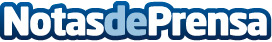 "Existen multitud de tratamientos que retrasan la aparición de la artrosis o alivian y mejoran sus síntomas, permitiendo una mejor calidad de vida"Los traumatólogos Emilio Juan, y Antonio Laclériga, protagonizan el jueves en Zaragoza la primera charla de la V Edición del Aula de Salud del Hospital Viamed Montecanal
Datos de contacto:Gabinete de Comunicación943223750Nota de prensa publicada en: https://www.notasdeprensa.es/existen-multitud-de-tratamientos-que-retrasan Categorias: Medicina Sociedad Aragón Eventos http://www.notasdeprensa.es